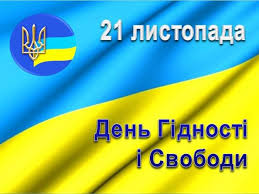 21 листопада українці відзначають День Гідності та Свободи – свято на честь початку двох революцій: Помаранчевої у 2004 році та Революції Гідності 2013 року.З метою вшанування громадянського подвигу учасників Помаранчевої революції та Революції Гідності, національно-патріотичного виховання дітей, учнівської та студентської молоді, утвердження демократичних цінностей, ідеалів свободи і справедливості, європейського шляху розвитку України цьогоріч у закладах загальної середньої освіти рекомендуємо провести дистанційно: онлайн-уроки пам’яті «Революція Гідності, охрещена кров’ю»;онлайн-години спілкування з елементами тренінгу «Вчимося жити за законами Гідності й Свободи»; онлайн-виховні заходи «Майдан та українська національна ідея»;онлай-уроки мужності «Зима, що нас змінила…», «Герої нашого часу», «Майдан гідних», «Герої Небесної Сотні»; онлайн-уроки-спомини «Вас забути, себе не поважати», «Майдан-Євромайдан-криваве Водохреща»; перегляд документального фільму «Небесна сотня. Зима, що нас змінила»перегляди відеосюжетів про події Майдану;конкурси дитячих малюноків «Захисники України очима дитини»;Рекомендуємо добірку корисних та цікавих матеріалів, які допоможуть в організації свята: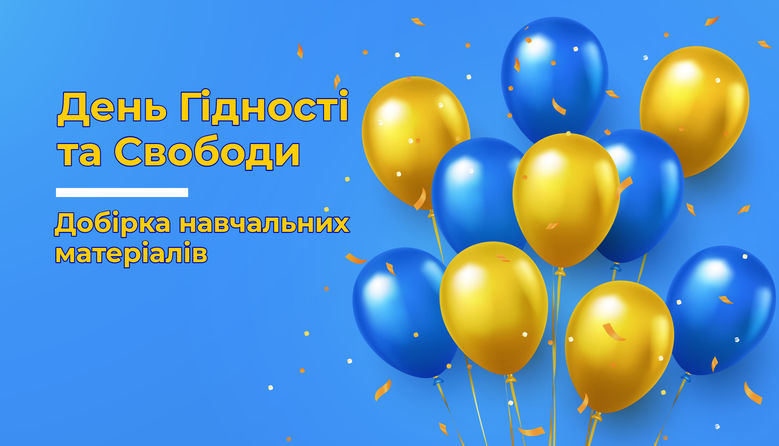 День Гідності та Свободи: добірка навчальних матеріалів[Електронний ресурс]. – Режим доступу: https://vseosvita.ua/news/den-hidnosti-ta-svobody-dobirka-navchalnykh-materialiv-4968.html (Дата звернення (03.11.2020);Сценарій виховного заходу, присвяченого Дню Гідності та Свободи[Електронний ресурс]. – Режим доступу: http://цнвк.pp.ua/content/сценарій-виховного-заходу-присвяченого-дню-гідності-та-свободи (Дата звернення 03.11.2020);Виховний захід до Дня Гідності та Свободи[Електронний ресурс]. – Режим доступу:  https://naurok.com.ua/vihovniy-zahid-do-dnya-gidnosti-ta-svobodi-72899.html (Дата звернення 03.11.2020);Презентація до сценарію Сценарій проведення шкільної лінійки до Дня Гідності та Свободи для учнів молодших класів[Електронний ресурс]. – Режим доступу: https://naurok.com.ua/prezentaciya-do-scenariyu-scenariy-provedennya-shkilno-liniyki-do-dnya-gidnosti-ta-svobodi-dlya-uchniv-molodshih-klasiv-71097.html (Дата звернення 03.11.2020);Година - памяті до Дня Гідності та Свободи «Україна в наших серцях»[Електронний ресурс]. – Режим доступу: https://naurok.com.ua/godina---pam-yati-do-dnya-gidnosti-ta-svobodi-ukra-na-v-nashih-sercyah-70168.html (Дата звернення 03.11.2020);Сценарій лінійки до Дня Гідності та Свободи[Електронний ресурс]. – Режим доступу: https://vseosvita.ua/library/scenarij-linijki-do-dna-gidnosti-ta-svobodi-83344.html (Дата звернення 03.11.2020);Година спілкування «Герої не вмирають…Просто йдуть…» (до Дня Свободи і Гідності) для учнів початкової школи[Електронний ресурс]. – Режим доступу: https://naurok.com.ua/godina-spilkuvannya-gero-ne-vmirayut-prosto-ydut-do-dnya-svobodi-i-gidnosti-dlya-uchniv-pochatkovo-shkoli-69668.html  (Дата звернення 03.11.2020);Підпис наявний в оригіналіМетодист з виховної роботинавчально-методичного відділукоординації освітньої діяльності та професійного розвитку Сумського ОІППОТ.В. Блужан